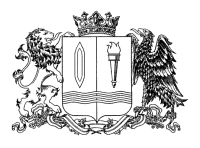 ПРАВИТЕЛЬСТВО ИВАНОВСКОЙ ОБЛАСТИПОСТАНОВЛЕНИЕот _______________ № _______-пг. ИвановоО внесении изменений в постановление Правительства Ивановской области от 07.02.2017 № 23-п «Об утверждении Порядка предоставления субсидий на возмещение части затрат сельскохозяйственных товаропроизводителей на уплату страховой премии, начисленной по договорам 
сельскохозяйственного страхования»В соответствии с постановлениями Правительства Российской Федерации от 14.07.2012 № 717 «О Государственной программе развития сельского хозяйства и регулирования рынков сельскохозяйственной продукции, сырья и продовольствия», 18.09.2020 № 1492 «Об общих требованиях к нормативным правовым актам, муниципальным правовым актам, регулирующим предоставление субсидий, в том числе грантов в форме субсидий, юридическим лицам, индивидуальным предпринимателям, а также физическим лицам - производителям товаров, работ, услуг, и о признании утратившими силу некоторых актов Правительства Российской Федерации и отдельных положений некоторых актов Правительства Российской Федерации», в целях уточнения отдельных положений Порядка предоставления субсидий на возмещение части затрат сельскохозяйственных товаропроизводителей на уплату страховой премии, начисленной по договорам сельскохозяйственного страхования, Правительство Ивановской области п о с т а н о в л я е т:1. Внести в постановление Правительства Ивановской области
от 07.02.2017 № 23-п «Об утверждении Порядка предоставления субсидий на возмещение части затрат сельскохозяйственных товаропроизводителей на уплату страховой премии, начисленной по договорам сельскохозяйственного страхования» следующие изменения:в приложении к постановлению:1.1. В разделе 2:пункт 2.1 изложить в следующей редакции:«2.1. Не позднее 1 ноября текущего финансового года, при наличии лимитов бюджетных обязательств, доведенных до Департамента как получателя средств областного бюджета на цели, указанные в пункте 1.2 настоящего Порядка, на едином портале, а также на официальном сайте Департамента в информационно-телекоммуникационной сети Интернет размещается объявление о проведении отбора с указанием:а) сроков проведения отбора, а также информации о возможности проведения нескольких этапов отбора с указанием сроков и порядка их проведения (при необходимости);б) даты начала подачи или окончания приема предложений (заявок) участников отбора, которая не может быть ранее 30-го календарного дня, следующего за днем размещения объявления о проведении отбора;в) наименования, места нахождения, почтового адреса, адреса электронной почты Департамента;г) результатов предоставления субсидии, указанных в пункте 3.7 настоящего Порядка;д) доменного имени, и (или) сетевого адреса, и (или) указателей страниц сайта в информационно-телекоммуникационной сети Интернет, на котором обеспечивается проведение отбора;е) требований к участникам отбора, установленных пунктами 2.2 и 2.2.1 настоящего Порядка, и перечня документов, представляемых участниками отбора для подтверждения их соответствия указанным требованиям;ж) порядка подачи предложений (заявок) участниками отбора и требований, предъявляемых к форме и содержанию предложений (заявок), подаваемых участниками отбора, в соответствии с пунктом 2.3 настоящего Порядка;з) порядка отзыва предложений (заявок) участников отбора, порядка возврата предложений (заявок) участников отбора, определяющего в том числе основания для возврата предложений (заявок) участников отбора, порядка внесения изменений в предложения (заявки) участников отбора;и) правил рассмотрения и оценки предложений (заявок) участников отбора в соответствии с пунктом 2.6 настоящего Порядка;к) порядка предоставления участникам отбора разъяснений положений объявления о проведении отбора, даты начала и окончания срока такого предоставления;л) срока, в течение которого победитель (победители) отбора должен подписать соглашение о предоставлении субсидий;м) условий признания победителя (победителей) отбора уклонившимся от заключения соглашения;н) даты размещения результатов отбора на едином портале, а также на официальном сайте Департамента в информационно-телекоммуникационной сети Интернет.».1.2. В разделе 3:в пункте 3.6.1 слова «государственной интегрированной информационной системы управления общественными финансами «Электронный бюджет» (далее - система «Электронный бюджет») заменить словами «в системе «Электронный бюджет».1.3. В разделе 5:1.3.1. В пункте 5.1 слово «обязательную» исключить;1.3.2. дополнить пунктом 5.3 следующего содержания:«5.3. Департамент проводит мониторинг достижения результатов предоставления субсидии исходя из достижения значений результатов предоставления субсидии, определенных соглашением, и событий, отражающих факт завершения соответствующего мероприятия по получению результата предоставления субсидии (контрольная точка), 
в порядке и по формам, которые установлены Министерством финансов Российской Федерации.».2. Настоящее постановление вступает в силу после 
его официального опубликования, за исключением пункта 1.3.2 настоящего постановления, который вступает в силу 
с 01.01.2024.ГубернаторИвановской областиС.С. Воскресенский